დანართი 1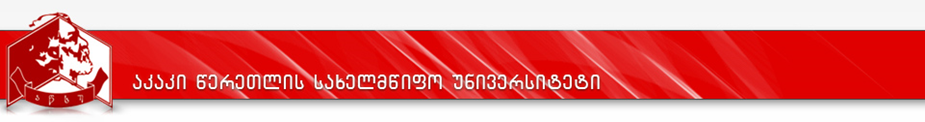 სასწავლო გეგმა 2017-2018 წ.წპროგრამის დასახელება: ინგლისური ენა და ლიტერატურამისანიჭებელი კვალიფიკაცია: ჰუმანიტარულ მეცნიერებათა   ბაკალავრი ფილოლოგიაში№კურსის დასახელებაკრდატვირთვის მოცულობა, სთ-შიდატვირთვის მოცულობა, სთ-შიდატვირთვის მოცულობა, სთ-შიდატვირთვის მოცულობა, სთ-შილ/პ/ლაბ/ჯგსემესტრისემესტრისემესტრისემესტრისემესტრისემესტრისემესტრისემესტრიდაშვების წინაპირობა№კურსის დასახელებაკრსულსაკონტაქტოსაკონტაქტოდამლ/პ/ლაბ/ჯგIIIIIIIVVVIVIIVIIIდაშვების წინაპირობა№კურსის დასახელებაკრსულაუდიტორულიშუალედ.დასკვნითი გამოცდებიდამლ/პ/ლაბ/ჯგIIIIIIIVVVIVIIVIIIდაშვების წინაპირობა12345678910111213141516171პროგრამის სავალდებულო კურსები - (145 კრედიტი)პროგრამის სავალდებულო კურსები - (145 კრედიტი)პროგრამის სავალდებულო კურსები - (145 კრედიტი)პროგრამის სავალდებულო კურსები - (145 კრედიტი)პროგრამის სავალდებულო კურსები - (145 კრედიტი)პროგრამის სავალდებულო კურსები - (145 კრედიტი)პროგრამის სავალდებულო კურსები - (145 კრედიტი)პროგრამის სავალდებულო კურსები - (145 კრედიტი)პროგრამის სავალდებულო კურსები - (145 კრედიტი)პროგრამის სავალდებულო კურსები - (145 კრედიტი)პროგრამის სავალდებულო კურსები - (145 კრედიტი)პროგრამის სავალდებულო კურსები - (145 კრედიტი)პროგრამის სავალდებულო კურსები - (145 კრედიტი)პროგრამის სავალდებულო კურსები - (145 კრედიტი)პროგრამის სავალდებულო კურსები - (145 კრედიტი)პროგრამის სავალდებულო კურსები - (145 კრედიტი)1.1შესავალი ფილოსოფიაში375302431/0/0/1x1.2შესავალი კლასიკურ ფილოლოგიაში5125604611/3/0/0x1.3აკადემიური წერა375302431/1/0/0x1.4შესავალი ინგლისურ ფილოლოგიაში5125302931/1/0/0x1.5ენათმეცნიერების შესავალი5125453771/0/0/2x1.6ზოგადი ენათმეცნიერება5125453771/0/0/2x1.51.7ინგლისური ენა 15125752480/5/0/0x1.8წარმოთქმის ინტენსიური კურსი4100452530/3/0/0x1.9ინგლისური ენა 25125752480/5/0/0x1.71.10კითხვის ინტენსიური კურსი5125452780/3/0/0x1.11ინგლისური ენა 35125752480/5/0/0x1.91.12წერისა და საუბრის ხელოვნება5125452780/3/0/0x1.13ინგლისური ენა 45125752480/5/0/0x1.111.14პრესის ენა5125452780/3/0/0x1.15ინგლისური ენა 55125752480/5/0/0x1.131.16ენობრივი სისტემები5125602630/4/0/0x1.17ინგლისური ენა 65125752480/5/0/0x1.151.18ინგლისური ენა 75125752480/5/0/0x1.171.19კომუნიკაციური პერფორმაცია5125602630/4/0/0x1.20ფილოლოგიური დისკურსი5125752480/5/0/0x1.21ლექსიკოლოგია5125302931/1/0/0x1.22თეორიული გრამატიკა5125452781/2/0/0x1.23ინგლისური ენის ისტორია5125302931/1/0/0x1.24ინგლისური ენიდან ქართულად თარგმნის თეორია და პრაქტიკა5125452781/2/0/0x1.25შუა საუკუნეებისა და აღორძინების ხანის ინგლისური ლიტერატურის ისტორია5125453771/2/0/0x1.26XVII-XVIIIს. ინგლისური ლიტერატურის ისტორია5125453771/2/0/0x1.251.27XIX ს. ინგლისური ლიტერატურის ისტორია5125453771/2/0/0x1.261.28XX ს. I ნახევრის ინგლისური ლიტერატურის ისტორია5125453771/2/0/0x1.271.29XX საუკუნე II ნახევრის ინგლისური ლიტერატურის ისტორია5125453771/2/0/0x1.281.30მხატვრული ტექსტის ანალიზი5125453771/2/0/0x1.29სულსულ2პროგრამის არჩევითი კურსი - (30 კრედიტი)პროგრამის არჩევითი კურსი - (30 კრედიტი)პროგრამის არჩევითი კურსი - (30 კრედიტი)პროგრამის არჩევითი კურსი - (30 კრედიტი)პროგრამის არჩევითი კურსი - (30 კრედიტი)პროგრამის არჩევითი კურსი - (30 კრედიტი)პროგრამის არჩევითი კურსი - (30 კრედიტი)პროგრამის არჩევითი კურსი - (30 კრედიტი)პროგრამის არჩევითი კურსი - (30 კრედიტი)პროგრამის არჩევითი კურსი - (30 კრედიტი)პროგრამის არჩევითი კურსი - (30 კრედიტი)პროგრამის არჩევითი კურსი - (30 კრედიტი)პროგრამის არჩევითი კურსი - (30 კრედიტი)პროგრამის არჩევითი კურსი - (30 კრედიტი)პროგრამის არჩევითი კურსი - (30 კრედიტი)პროგრამის არჩევითი კურსი - (30 კრედიტი)არჩევითი კურსი 152.1შესავალი ქართულ ფილოლოგიაში5125303921/0/0/1x2.2შესავალი ისტორიის მეცნიერებებში5125303921/0/0/1x2.3ლიტმცოდნეობის შესავალი5125303921/1/0/0x2.4არქეოლოგიის შესავალი5125303921/0/0/1x2.5შესავალი ფრანგულ ფილოლოგიაში5125303921/0/0/1x2.6შესავალი გერმანულ ფილოლოგიაში5125303921/0/0/1x2.7შესავალი რუსულ ფილოლოგიაში5125303921/0/0/1x2.8შესავალი აღმოსავლეთმცოდნეობაში5125303921/0/0/1xარჩევითი კურსი 210x2.9XVII-XVIII საუკუნეების დასავლეთევროპული ლიტერატურის ისტორია5125453772/1/0/0x2.10მეორეუცხო ენა 1 (გერმანული, ფრანგული, რუსული)5125752480/5/0/0x2.11მეორეუცხო ენა 2 (გერმანული, ფრანგული, რუსული)5125752480/5/0/0x2.12მეორეუცხო ენა 3 (გერმანული, ფრანგული, რუსული)5125752480/5/0/0x2.13ინფორმაციული ტექნოლოგიები5125453770/3/0/0x2.14ლინგვოქვეყანათმცოდნეობა5125303921/1/0/1xარჩევითი კურსი 352.15XIX საუკუნის დასავლეთევროპული ლიტერატურის ისტორია5125453772/1/0/0x2.16მეორე უცხო ენა 1 (გერმანული, ფრანგული, რუსული)5125752480/5/0/0x2.17მეორე უცხო ენა 2 (გერმანული, ფრანგული, რუსული)5125752480/5/0/0x2.18მეორე უცხო ენა 3 (გერმანული, ფრანგული, რუსული)5125752480/5/0/0x2.19მხატვრული ტექსტის კითხვა5125452780/3/0/0x2.20ბიზნეს ინგლისური5125452780/3/0/0x2.21ინგლისური საბუნებისმეტყველო მეცნიერებებისთვის5125452780/3/0/0x2.22ინგლისური ტურიზმისთვის5125452780/3/0/0xარჩევითი კურსი 451252.23XX საუკუნის დასავლეთევროპული ლიტერატურის ისტორია5125453772/1/0/0xx224მეორეუცხო ენა 1 (გერმანული, ფრანგული, რუსული)5125752480/5/0/0xx2.25მეორეუცხო ენა 2 (გერმანული, ფრანგული, რუსული)5125752480/5/0/0xx2.26მეორე უცხო ენა 3 (გერმანული, ფრანგული, რუსული)5125752480/5/0/0xx2.27საქმიანი მიმოწერა5125452780/3/0/0xx2.28საჯარო გამოსვლის ხელოვნება5125452781/2/0/0xxარჩევითი კურსი 55x2.29XX ს. ამერიკული ლიტერატურის ისტორია5125452781/2/0/0xx2.30ინგლისური ენის სწავლების მეთოდიკა5125452781/2/0/0xთავისუფალი კრედიტი - (5 კრედიტი)თავისუფალი კრედიტი - (5 კრედიტი)თავისუფალი კრედიტი - (5 კრედიტი)თავისუფალი კრედიტი - (5 კრედიტი)თავისუფალი კრედიტი - (5 კრედიტი)თავისუფალი კრედიტი - (5 კრედიტი)თავისუფალი კრედიტი - (5 კრედიტი)თავისუფალი კრედიტი - (5 კრედიტი)თავისუფალი კრედიტი - (5 კრედიტი)თავისუფალი კრედიტი - (5 კრედიტი)თავისუფალი კრედიტი - (5 კრედიტი)თავისუფალი კრედიტი - (5 კრედიტი)თავისუფალი კრედიტი - (5 კრედიტი)თავისუფალი კრედიტი - (5 კრედიტი)თავისუფალი კრედიტი - (5 კრედიტი)თავისუფალი კრედიტი - (5 კრედიტი)თავისუფალი კრედიტი56xდამატებითი სპეციალობის (Minor) კრედიტები  - 60 კრედიტიდამატებითი სპეციალობის (Minor) კრედიტები  - 60 კრედიტიდამატებითი სპეციალობის (Minor) კრედიტები  - 60 კრედიტიდამატებითი სპეციალობის (Minor) კრედიტები  - 60 კრედიტიდამატებითი სპეციალობის (Minor) კრედიტები  - 60 კრედიტიდამატებითი სპეციალობის (Minor) კრედიტები  - 60 კრედიტიდამატებითი სპეციალობის (Minor) კრედიტები  - 60 კრედიტიდამატებითი სპეციალობის (Minor) კრედიტები  - 60 კრედიტიდამატებითი სპეციალობის (Minor) კრედიტები  - 60 კრედიტიდამატებითი სპეციალობის (Minor) კრედიტები  - 60 კრედიტიდამატებითი სპეციალობის (Minor) კრედიტები  - 60 კრედიტიდამატებითი სპეციალობის (Minor) კრედიტები  - 60 კრედიტიდამატებითი სპეციალობის (Minor) კრედიტები  - 60 კრედიტიდამატებითი სპეციალობის (Minor) კრედიტები  - 60 კრედიტიდამატებითი სპეციალობის (Minor) კრედიტები  - 60 კრედიტიდამატებითი სპეციალობის (Minor) კრედიტები  - 60 კრედიტიდამატებითი სპეციალობის (Minor) კრედიტები  - 60 კრედიტიდამატებითი სპეციალობის (Minor) კრედიტები60